Vánoce-8.A17. 12. 2021 se uskutečnila naše první „Vánoční besídka“.Besídku jsme si pečlivě naplánovali a připravili si na ni i potřebnou výzdobu třídy včetně malých pozorností pro naše menší spolužáky (Záložky knih) , které jsme společně s naší paní učitelkou třídní vyrobili a zalaminovali. Snad proto nám Ježíšek pod školní stromeček přinesl každému malý dárek. Každý z nás dostal (plastovou lahev na pití a malý diář na rok 2022). Děvčata ještě obdržela cestovní fén na vysoušení vlasů po plavání.Pak už jsme jen povídali a společně zpívali a tancovali a oslava se nám velmi vydařila. Mnohokrát děkujeme za tuto možnost, jistě si rádi na tuto událost vzpomeneme…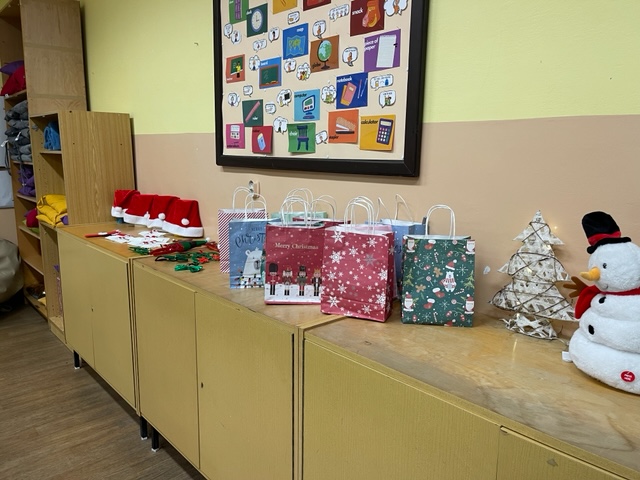 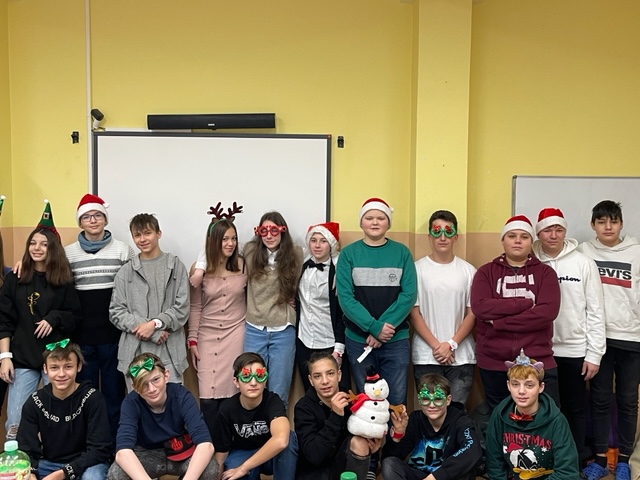 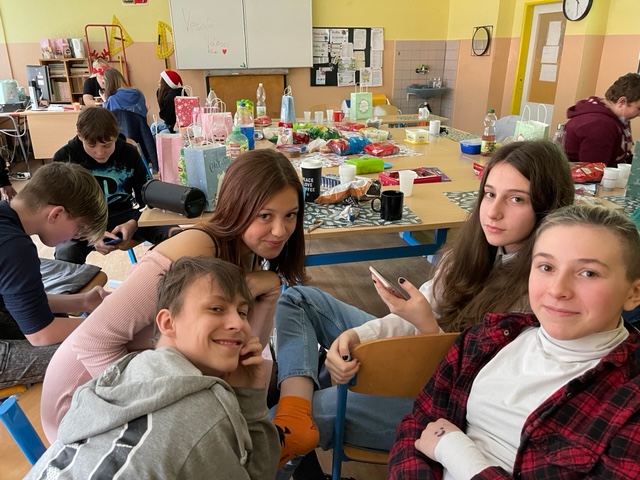 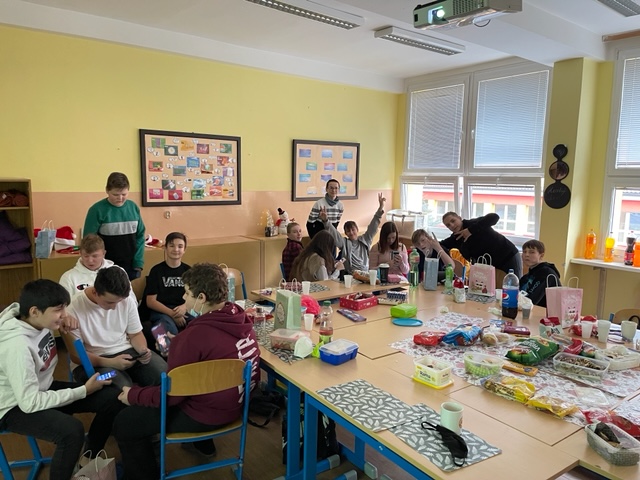 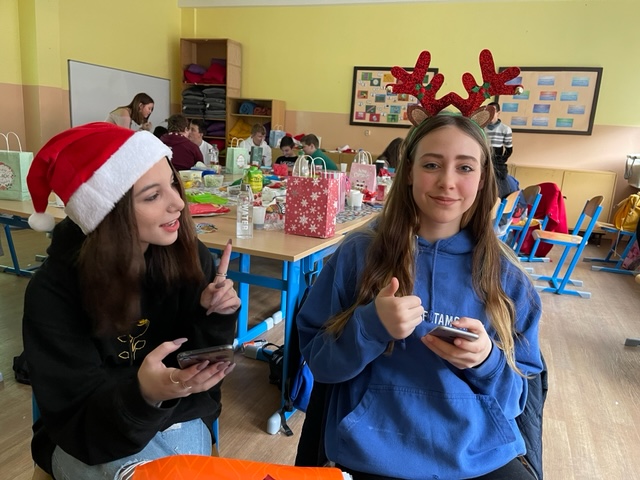 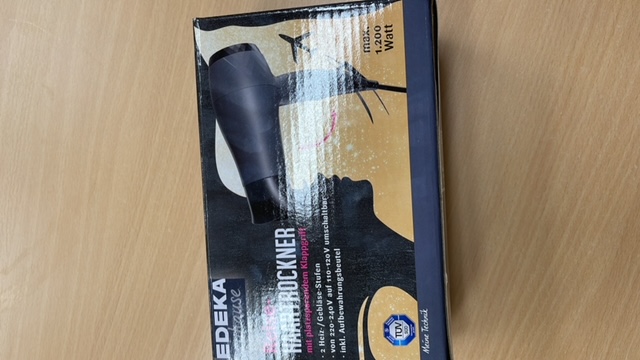 